АДМИНИСТРАЦИЯ ИЗОБИЛЬНЕНСКОГО СЕЛЬСКОГО ПОСЕЛЕНИЯНИЖНЕГОРСКОГО РАЙОНАРЕСПУБЛИКИ КРЫМПОСТАНОВЛЕНИЕ  О внесении изменений в постановление администрации Изобильненского сельского поселения от 03.04.2017 № 31 «О порядке применения дисциплинарных взысканий к муниципальным служащим администрации Изобильненского сельского поселения Нижнегорского района Республики Крым»       В связи с изменениями федерального законодательства в сфере противодействия коррупции»», в соответствии с Федеральным законом от 3 августа 2018 г. N 307-ФЗ "О внесении изменений в отдельные законодательные акты Российской Федерации в целях совершенствования контроля за соблюдением законодательства Российской Федерации о противодействии коррупции", учитывая Информационное письмо Прокуратуры Нижнегорского района от 08.10.2018 № 7-1029в-18 «О необходимости внесения изменений в уставы муниципальных образований и иные муниципальные нормативные правовые акты администрация Изобильненского сельского поселения,                                                  ПОСТАНОВЛЯЕТ:       1. Внести в постановление администрации Изобильненского сельского поселения от 03.04.2017  № 31  «О порядке применения дисциплинарных взысканий к муниципальным служащим администрации Изобильненское сельского поселения Нижнегорского района Республики Крым» (далее – Порядок) следующие изменения:1.1. Пункт 2.2.2 раздела 2 Порядка дополнить подпунктом «2.1» следующего содержания:«2.1) доклада подразделения кадровой службы администрации Изобильненского сельского поселения Нижнегорского района Республики Крым по профилактике коррупционных и иных правонарушений о совершении коррупционного правонарушения, в котором излагаются фактические обстоятельства его совершения, и письменного объяснения муниципального служащего только с его согласия и при условии признания им факта совершения коррупционного правонарушения (за исключением применения взыскания в виде увольнения в связи с утратой доверия);».2. Настоящее постановление подлежит обнародованию путем размещения на официальном сайте администрации Изобильненского сельского поселения Нижнегорского района Республики Крым, а также на информационном стенде в здании администрации Изобильненского сельского поселения Нижнегорского района Республики Крым по адресу: с.Изобильное, пер.Центральный,15.	3. Постановление вступает в силу с момента обнародования.4.Контроль за исполнением настоящего Постановления оставляю за собой. Председатель Изобильненского сельского совета - глава администрации  Изобильненского сельского поселения 				Л.Г.Назарова08.11.2018 годас.Изобильное    № 117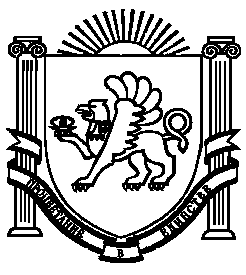 